121-р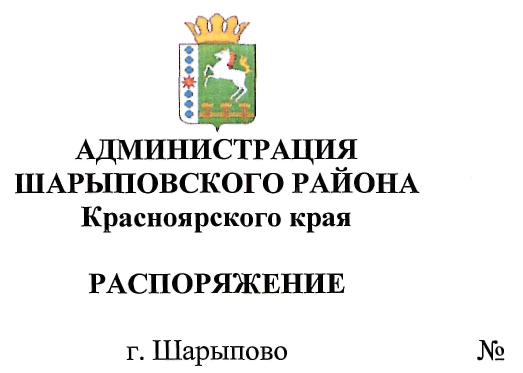 03.04.2017О проведении аукционана право заключения договора аренды в отношении недвижимого муниципального имущества 	На основании  статьи 17.1 Федерального закона от 26.07.2006 г. № 135-ФЗ «О защите конкуренции», Приказа ФАС России от 10.02.2010 г. № 67 «О порядке проведения конкурсов или аукционов на право заключения договоров аренды, договоров безвозмездного пользования, договоров доверительного управления имуществом, иных договоров, предусматривающих переход прав в отношении государственного или муниципального имущества, и перечне видов имущества, в отношении которого заключение указанных договоров может осуществляться путем проведения торгов в форме конкурсов»,  Решения Шарыповского районного Совета депутатов от 26.02.2015г. № 56/672р (в ред. от 03.12.2015 г. № 3/40р) «Об утверждении Положения о порядке управления и распоряжения имуществом, находящимся в муниципальной собственности Шарыповского района», руководствуясь ст.19 Устава Шарыповского района, Отделу градостроительства и имущественных отношений администрации Шарыповского района: Провести аукцион, открытый по составу участников и форме подачи предложений о цене на право заключения договора аренды в отношении недвижимого муниципального имущества, согласно приложению.Обеспечить публикацию сообщения о проведении аукциона в официальном печатном издании «Ведомости Шарыповского района», на  официальном сайте Шарыповского района и на официальном сайте Российской Федерации для размещения информации о проведении торгов в сети «Интернет».Контроль за исполнением настоящего распоряжения возложить на А.Н. Драчева, заместителя главы района по сельскому хозяйству и имущественным отношениям. Распоряжение вступает в силу со дня его подписания.  Глава района                                                                                                                 Г.В. КачаевПеречень объектов недвижимого муниципального имущества, передаваемого в арендуПриложениек распоряжению администрацииШарыповского районаот «03»  апреля  2017 г. № 121-р№ лота Наименование имущества, адрес, место нахождения объекта  Индивидуализирующие характеристикиНачальная цена договора аренды в год (руб.)Размер ежемесячного платежа (руб.)Срок действия договора1Нежилое здание (гаражи) по адресу:   Красноярский край, Шарыповский район, с.Холмогорское, мкр.Энергетик, 15/2, расположенное на земельном участке с кадастровым номером 24:41:7201001:148Нежилое одноэтажное здание (гаражи), площадью 633,0 кв.м,   
кадастровый номер 24:41:7201001:204Земельный участок площадью 2013 кв.м, категория земель: земли населенных пунктов, разрешенное использование: для размещения и эксплуатации нежилого производственного здания,  кадастровый номер 24:41:7201001:148360 000,0030 000,005 лет